Trophée Seniors GOLF DU CHÂTEAU D’AVOISELes 02 et 03 Mai 2024Golf du Château d’AvoiseFICHE D’INSCRIPTION(À retourner au Golf Château d’Avoise avant le 17 avril 2024) NOM : …………………………………………. PRÉNOM : ………………………………. Adresse : ……………………………………………………..……………………………… ………………………………………………………………………………………………..... TEL : ………………………………………MAIL : …………………………………………. Date de Naissance : ……../………/………………. N° Licence : ………………………… INDEX : ……………………. Droit d’inscription : (Après s’être acquitté du droit de jeu fédéral) Non Membres : 90€ (Chèque à l’ordre de Golf du Château d’Avoise) Membres Avoise : 40€ (Chèque à l’ordre de Golf du Château d’Avoise) Journée de reconnaissance le mercredi 01 mai 2024GOLF DU CHATEAU D’AVOISE Rond-point de l’Europe – Quartier d’Avoise71210 MONTCHANINTel : 03.85.78.19.19 Mail soulajc@club-internet.fr Site : www.golf-avoise.com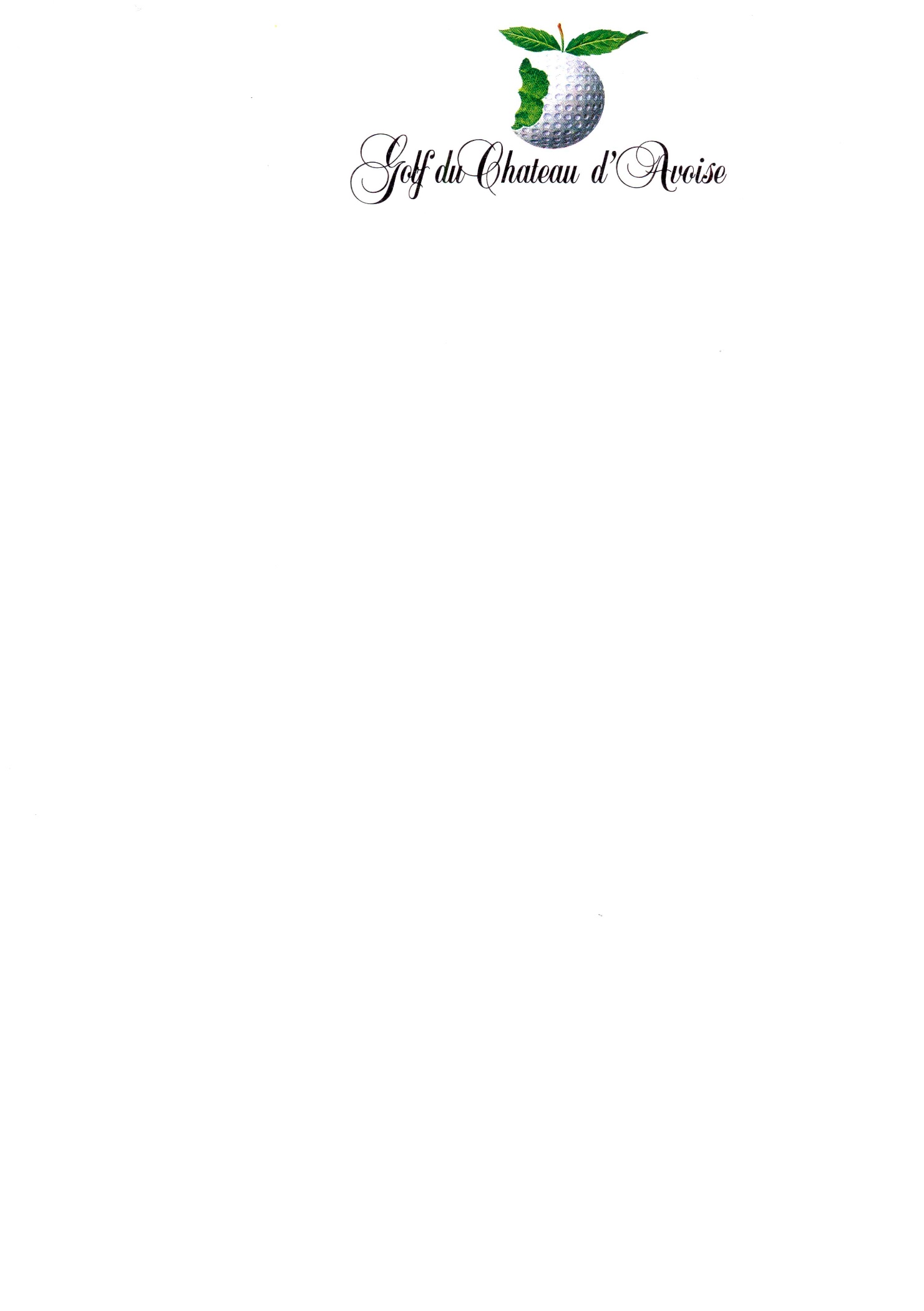 